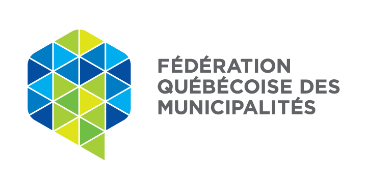 MODÈLE DE RÈGLEMENT SUR LA GESTION CONTRACTUELLEGUIDE D’UTILISATIONI. AJUSTEMENTS ET ADAPTATIONCe document est un modèle que vous devez adapter selon les besoins de la municipalité. La loi impose que la municipalité prévoie des mesures sur certains objets (voir art. 938.1.2 C.M. et 573.3.1.2 L.C.V.). Les mesures proposées doivent être analysées par votre municipalité, de façon à s’assurer qu’elles sont adaptées à ses besoins et aux façons de faire de cette dernière. Le cas échéant, chacune des mesures peut être adaptée ou modifiée.Le générique masculin est utilisé dans le texte, sans intention discriminatoire et uniquement dans le but de l’alléger. Vous pourrez faire les adaptations nécessaires, au besoin.Ce document réfère tant aux dispositions du Code municipal qu’à celles de la Loi sur les cités et villes. Il y aurait lieu, aux différents endroits identifiés par une trame grise, d’ajuster le texte selon que la municipalité est régie par le Code municipal ou la Loi sur les cités et villes (adaptation des références).La municipalité aurait aussi avantage à regrouper dans un même règlement d’autres dispositions applicables en matière d’adjudication de contrat. La municipalité pourrait ainsi choisir d’intégrer au Règlement sur la gestion contractuelle des dispositions visant à déléguer à tout fonctionnaire ou employé, le pouvoir :de former un comité de sélection (art. 936.0.13 C.M. et 573.1.0.13 L.C.V.);d’autoriser des dépenses et de passer des contrats au nom de la municipalité (art. 961.1 C.M. et 477.2 L.C.V.).Si un tel choix est fait par la municipalité, ces dispositions peuvent être ajoutées dans un chapitre distinct (par exemple, chapitre avant celui qui concerne les « Dispositions administratives et finales »). Dans un tel cas, le Règlement sur la gestion contractuelle devra prévoir une disposition abrogeant les dispositions qui seraient déjà contenues dans un autre règlement municipal.II. RÈGLES : DÉPENSE D’AU MOINS 25 000 $, MAIS INFÉRIEURE AU SEUIL DE LA DÉPENSE D’UN CONTRAT QUI NE PEUT ÊTRE ADJUGÉ QU’APRÈS UNE DEMANDE DE SOUMISSIONS PUBLIQUE EN VERTU DE L’ARTICLE 935 C.M. OU 573 L.C.V. SELON LE CAS Bien que les municipalités n’aient pas l’obligation de le faire (il s’agit d’une possibilité qui est donnée par la loi), elles peuvent désormais déterminer des règles de passation pour les contrats comportant une dépense d’au moins 25 000$, mais inférieure au seuil de la dépense d’un contrat qui ne peut être adjugé qu’après une demande de soumissions publique. Ce seuil étant, depuis le 13 août 2020, de 105 700 $ (art. 272 al. 1 par. 2 PL 155), et pourra être modifié suite à l’adoption, par le Ministre, d’un règlement en ce sens (art. 938.3.1.1 C.M. et 573.3.3.1.1 L.C.V.).Le modèle de règlement intègre des dispositions visant à permettre de conclure de gré à gré des contrats qui, actuellement, doivent faire l’objet d’un appel d’offres sur invitation. Il s’agit des règles que l’on retrouve au Chapitre II du modèle de règlement. À l’égard de ce chapitre :s’il est intégré au règlement, il permettra à la municipalité de contracter de gré à gré (au lieu d’avoir l’obligation de procéder par appel d’offres sur invitation) selon le montant maximal de la dépense que la municipalité doit indiquer à l’article 8 (mais qui ne doit pas excéder le seuil de la dépense d’un contrat qui ne peut être adjugé qu’après une demande de soumissions publique). Dans un tel cas, les mesures de rotation prévues aux articles 9 et 10 doivent être appliquées.si le Chapitre II n’est pas intégré au règlement et donc, si la municipalité ne prévoit aucune règle de passation des contrats pour les contrats qui comportent une dépense d’au moins 25 000 $, mais inférieure au seuil de la dépense d’un contrat qui ne peut être adjugé qu’après une demande de soumissions publique, les règles actuelles continuent de s’appliquer (appel d’offres sur invitation auprès d’au moins 2 fournisseurs).III. DOCUMENTS D’APPEL D’OFFRES : AJUSTEMENTS NÉCESSAIRESLe modèle de règlement prévoit des dispositions qui, si elles sont adoptées telles quelles, devront être insérées dans les documents d’appel d’offres de la municipalité. Il s’agit des mesures prévues aux articles 14 et 24. De plus, le document que l’on retrouve en Annexe 2 doit être ajouté dans les documents d’appel d’offres de la municipalité, avec une disposition obligeant les soumissionnaires à compléter ce document et le déposer avec leur soumission ou au plus tard avant l’octroi du contrat.IV. INFORMATIONS AUX ÉLUS ET AUX EMPLOYÉSLes élus et le personnel de la municipalité (employés) doivent être particulièrement informés des mesures prévues aux articles 16, 19, 21 et 26.V. SITE INTERNET DE LA MUNICIPALITÉEn plus de l’obligation de publier le règlement sur le site Internet de la municipalité, une des mesures proposées (art. 15) prévoit également la publication d’un document d’information relatif à la gestion contractuelle, conformément au modèle soumis à l’Annexe 1 du règlement.QuébecMUNICIPALITÉ DE      MRC DE      ______________________________________________________RÈGLEMENT numéro       SUR LA GESTION CONTRACTUELLE______________________________________________________séance ordinaire du conseil municipal de la Municipalité de      , tenue le       2018, à       h      , à l'endroit ordinaire des réunions du conseil, à laquelle séance étaient présents :lE maire :      Les membres du conseil :Tous membres du conseil et formant quorum.ATTENDU QU’une Politique de gestion contractuelle a été adoptée par la Municipalité le      , conformément à l’article 938.1.2 du Code municipal du Québec (ci-après appelé « C.M. ») (ou à l’article 573.3.1.2 de la Loi sur les cités et villes (ci-après appelée « L.C.V. »));ATTENDU QUE l’article 938.1.2 C.M. (ou l’article 573.3.1.2 L.C.V.) a été remplacé, le 1er janvier 2018, obligeant les municipalités, à compter de cette dernière date, à adopter un règlement sur la gestion contractuelle, la politique actuelle de la Municipalité étant cependant réputée être un tel règlement;ATTENDU QUE la Municipalité souhaite, comme le lui permet le 4e alinéa de l’article 938.1.2 C.M. (ou de l’article 573.3.1.2 L.C.V.), prévoir des règles de passation des contrats qui comportent une dépense d’au moins 25 000 $, mais inférieure au seuil de la dépense d’un contrat qui ne peut être adjugé qu’après une demande de soumissions publique en vertu de l’article 935 C.M. (ou de l’article 573 L.C.V.); ATTENDU QU’en conséquence, l’article 936 C.M. (appel d’offres sur invitation) (ou l’article 573.1 L.C.V.) ne s’applique plus à ces contrats à compter de l’entrée en vigueur du présent règlement;ATTENDU QUE le présent règlement répond à un objectif de transparence et de saine gestion des fonds publics;ATTENDU QU’un avis de motion a été donné et qu’un projet de règlement a été déposé à la séance du       (ou aux séances du       et du      );ATTENDU QUE le directeur général et secrétaire-trésorier (ou greffier) mentionne que le présent règlement a pour objet de prévoir des mesures relatives à la gestion contractuelle pour tout contrat qui sera conclu par la Municipalité, incluant certaines règles de passation des contrats pour les contrats qui comportent une dépense d’au moins 25 000 $, mais inférieure au seuil de la dépense d’un contrat qui ne peut être adjugé qu’après une demande de soumissions publique en vertu de l’article 935 C.M. (ou de l’article 573 L.C.V.), ce seuil étant, depuis le 13 août 2020, de 105 700 $, et pourra être modifié suite à l’adoption, par le Ministre, d’un règlement en ce sens ;En conséquence, il est proposé par :__________________________________et appuyé par :__________________________________et résolu unanimement que le présent règlement soit adopté et qu’IL SOIT ORDONNÉ ET STATUÉ COMME SUIT :CHAPITRE IDISPOSITIONS DÉCLARATOIRES ET INTERPRÉTATIVESSECTION IDISPOSITIONS DÉCLARATOIRESObjet du règlementLe présent règlement a pour objet :de prévoir des mesures pour l’octroi et la gestion des contrats accordés par la Municipalité, conformément à l’article 938.1.2 C.M. (ou à l’article 573.3.1.2. L.C.V.);de prévoir des règles de passation des contrats qui comportent une dépense d’au moins 25 000 $, mais inférieure au seuil de la dépense d’un contrat qui ne peut être adjugé qu’après une demande de soumissions publique en vertu de l’article 935 C.M. (ou à l’article 573 L.C.V.).Champ d’applicationLe présent règlement s’applique à tout contrat conclu par la Municipalité, y compris un contrat qui n’est pas visé à l’un des paragraphes du premier alinéa du paragraphe 1 de l’article 935 ou aux articles 938.0.1 et  938.0.2 C.M. (ou à l’un des paragraphes du premier alinéa du paragraphe 1 de l’article 573 ou aux articles 573.3.0.1 et 573.3.0.2 L.C.V.).Le présent règlement s’applique peu importe l’autorité qui accorde le contrat, que ce soit le conseil ou toute personne à qui le conseil a délégué le pouvoir de dépenser et de passer des contrats au nom de la Municipalité.SECTION IIDISPOSITIONS INTERPRÉTATIVESInterprétation du texteLe présent règlement doit être interprété selon les principes de la Loi d’interprétation (RLRQ,
c. I-16).Il ne doit pas être interprété comme permettant de déroger aux dispositions impératives des lois régissant les contrats des municipalités, à moins que ces lois ne permettent expressément d’y déroger par le présent règlement dont, par exemple, certaines des mesures prévues au Chapitre II du présent règlement.Autres instances ou organismesLa Municipalité reconnaît l’importance, le rôle et les pouvoirs accordés aux autres instances qui peuvent enquêter et agir à l’égard des objets visés par certaines mesures prévues au présent règlement. Cela comprend notamment les mesures visant à prévenir les gestes d’intimidation, de trafic d’influence, de corruption, de truquage des offres, ainsi que celles qui visent à assurer le respect de la Loi sur la transparence et l’éthique en matière de lobbyisme et du Code de déontologie des lobbyistes adopté en vertu de cette loi.Règles particulières d’interprétationLe présent règlement ne doit pas être interprété :de façon restrictive ou littérale;comme restreignant la possibilité pour la Municipalité de contracter de gré à gré, dans les cas où la loi lui permet de le faire.Les mesures prévues au présent règlement doivent s’interpréter :selon les principes énoncés au préambule de la Loi visant principalement à reconnaître que les municipalités sont des gouvernements de proximité et à augmenter à ce titre leur autonomie et leurs pouvoirs (2017, c. 13) (Projet de loi 122) reconnaissant notamment les municipalités comme étant des gouvernements de proximité et aux élus, la légitimité nécessaire pour gouverner selon leurs attributions;de façon à respecter le principe de la proportionnalité et ainsi assurer que les démarches liées aux mesures imposées sont proportionnées à la nature et au montant de la dépense du contrat à intervenir, eu égard aux coûts, au temps exigé et à la taille de la Municipalité.TerminologieÀ moins que le contexte l’indique autrement, les mots et expressions utilisés dans le présent règlement ont le sens suivant :« Appel d’offres » :	Appel d’offres public ou sur invitation exigé par les articles 935 et suivants C.M. ou un règlement adopté en vertu de cette loi(ou les articles 573 et suivants L.C.V. ou un règlement adopté en vertu de cette loi). Sont exclues de l’expression « appel d’offres », les demandes de prix qui sont formulées lorsqu’aucun appel d’offres n’est requis par la loi ou par le présent règlement.« Soumissionnaire » :	Toute personne qui soumet une offre au cours d’un processus d’appel d’offres.CHAPITRE IIRÈGLES DE PASSATION DES CONTRATS ET ROTATIONGénéralitésLa Municipalité respecte les règles de passation des contrats prévues dans les lois qui la régissent, dont le C.M. (ou la L.C.V.). De façon plus particulière :elle procède par appel d’offres sur invitation lorsque la loi ou un règlement adopté en vertu d’une loi impose un tel appel d’offres, à moins d’une disposition particulière à l’effet contraire prévue au présent règlement;elle procède par appel d’offres public dans tous les cas où un appel d’offres public est imposé par la loi ou par un règlement adopté en vertu de la loi;elle peut procéder de gré à gré dans les cas où la loi ou le présent règlement lui permet de le faire.Rien dans le présent règlement ne peut avoir pour effet de limiter la possibilité pour la Municipalité d’utiliser tout mode de mise en concurrence pour l’attribution d’un contrat, que ce soit par appel d’offres public, sur invitation ou par une demande de prix, même si elle peut légalement procéder de gré à gré.Contrats pouvant être conclus de gré à gréSous réserve de l’article 11, tout contrat visé à l’un des paragraphes du premier alinéa de l’article 935 C.M. (ou 573 L.C.V.), comportant une dépense d’au moins 25 000 $, mais inférieure au seuil de la dépense d’un contrat qui ne peut être adjugé qu’après une demande de soumissions publique en vertu de l’article 935 C.M. (ou de l’article 573 L.C.V.), peut être conclu de gré à gré par la Municipalité.Rotation - PrincipesLa Municipalité favorise, si possible, la rotation parmi les fournisseurs potentiels, à l’égard des contrats qui peuvent être passés de gré à gré en vertu de l’article 8. La Municipalité, dans la prise de décision à cet égard, considère notamment les principes suivants :a)	le degré d’expertise nécessaire;b)	la qualité des travaux, services ou matériaux déjà dispensés ou livrés à la Municipalité;c)	les délais inhérents à l’exécution des travaux, à la fourniture du matériel ou des matériaux ou à la dispense de services;d)	la qualité des biens, services ou travaux recherchés;e)	les modalités de livraison;f)	les services d’entretien;g)	l’expérience et la capacité financière requises;h)	la compétitivité du prix, en tenant compte de l’ensemble des conditions du marché;i)	le fait que le fournisseur ait un établissement sur le territoire de la Municipalité;j)	tout autre critère directement relié au marché.Rotation - MesuresAux fins d’assurer la mise en œuvre de la rotation prévue à l’article 9, la Municipalité applique, dans la mesure du possible et à moins de circonstances particulières, les mesures suivantes :les fournisseurs potentiels sont identifiés avant d’octroyer le contrat. Si le territoire de la Municipalité compte plus d’un fournisseur, cette identification peut se limiter à ce dernier territoire ou, le cas échéant, le territoire de la MRC ou de toute autre région géographique qui sera jugée pertinente compte tenu de la nature du contrat à intervenir;une fois les fournisseurs identifiés et en considérant les principes énumérés à l’article 9, la rotation entre eux doit être favorisée, à moins de motifs liés à la saine administration;la Municipalité peut procéder à un appel d’intérêt afin de connaître les fournisseurs susceptibles de répondre à ses besoins;à moins de circonstances particulières, la personne en charge de la gestion du contrat complète, dans la mesure du possible, le formulaire d’analyse que l’on retrouve à l’Annexe 4;pour les catégories de contrats qu’elle détermine, aux fins d’identifier les fournisseurs potentiels, la Municipalité peut également constituer une liste de fournisseurs. La rotation entre les fournisseurs apparaissant sur cette liste, le cas échéant, doit être favorisée, sous réserve de ce qui est prévu au paragraphe b) du présent article.CHAPITRE IIIMESURESSECTION ICONTRATS DE GRÉ À GRÉGénéralitésPour certains contrats, la Municipalité n’est assujettie à aucune procédure particulière de mise en concurrence (appel d’offres public ou sur invitation). Le présent règlement ne peut avoir pour effet de restreindre la possibilité, pour la Municipalité, de procéder de gré à gré pour ces contrats. Il s’agit, notamment, de contrats :qui, par leur nature, ne sont assujettis à aucun processus d’appel d’offres (contrats autres que des contrats d’assurance pour l’exécution de travaux , d’approvisionnement et de services);expressément exemptés du processus d’appel d’offres (notamment ceux énumérés à l’article 938 C.M. (ou l’article 573.3 L.C.V.) et les contrats de services professionnels nécessaires dans le cadre d’un recours devant un tribunal, un organisme ou une personne exerçant des fonctions judiciaires ou juridictionnelles;d’assurance, pour l’exécution de travaux, d’approvisionnement ou de services (incluant les services professionnels) qui comportent une dépense inférieure à 25 000 $.MesuresLorsque la Municipalité choisit d’accorder un contrat de gré à gré, les mesures suivantes s’appliquent, à moins que ces mesures ne soient incompatibles avec la nature du contrat :LobbyismeMesures prévues aux articles 16 (Devoir d’information des élus et employés) et 17 (Formation);Intimidation, trafic d’influence ou corruptionMesure prévue à l’article 19 (Dénonciation);Conflit d’intérêtsMesure prévue à l’article 21 (Dénonciation);Modification d’un contratMesure prévue à l’article 27 (Modification d’un contrat).Document d’informationLa Municipalité doit publier, sur son site Internet, le document d’information relatif à la gestion contractuelle joint à l’Annexe 1, de façon à informer la population et d’éventuels contractants des mesures prises par elle dans le cadre du présent règlement.SECTION IITRUQUAGE DES OFFRESSanction si collusionDoit être insérée dans les documents d’appel d’offres, une disposition prévoyant la possibilité pour la Municipalité de rejeter une soumission s’il est clairement établi qu’il y a eu collusion avec toute personne en contravention à toute loi visant à lutter contre le truquage des offres.DéclarationTout soumissionnaire doit joindre à sa soumission, ou au plus tard avant l’octroi du contrat, une déclaration affirmant solennellement que sa soumission a été préparée et déposée sans qu’il y ait eu collusion, communication, entente ou arrangement avec toute personne en contravention à toute loi visant à lutter contre le truquage des offres. Cette déclaration doit être faite sur le formulaire joint à l’Annexe 2.SECTION IIILOBBYISMEDevoir d’information des élus et employésTout membre du conseil ou tout fonctionnaire ou employé doit rappeler, à toute personne qui prend l’initiative de communiquer avec lui afin d’obtenir un contrat, l’existence de la Loi sur la transparence et l’éthique en matière de lobbyisme, lorsqu’il estime qu’il y a contravention à cette loi.FormationLa Municipalité privilégie la participation des membres du conseil et des fonctionnaires et employés à une formation destinée à les renseigner sur les dispositions législatives et réglementaires applicables en matière de lobbyisme.DéclarationTout soumissionnaire doit joindre à sa soumission ou, au plus tard avant l’octroi du contrat, une déclaration affirmant solennellement que ni lui ni aucun de ses collaborateurs, représentants ou employés ne s’est livré à une communication d’influence aux fins de l’obtention du contrat en contravention à la Loi sur la transparence et l’éthique en matière de lobbyisme ou, si telle communication d’influence a eu lieu, qu’elle a fait l’objet d’une inscription au registre des lobbyistes lorsqu’une telle inscription est exigée en vertu de la loi. Cette déclaration doit être faite sur le formulaire joint à l’Annexe 2.SECTION IVINTIMIDATION, TRAFIC D’INFLUENCE OU CORRUPTIONDénonciationTout membre du conseil, tout fonctionnaire ou employé, de même que toute autre personne œuvrant pour la Municipalité doit dénoncer, le plus tôt possible, toute tentative d’intimidation, de trafic d’influence ou de corruption dont il a été témoin dans le cadre de ses fonctions. Cette mesure ne doit pas être interprétée comme limitant le droit de la personne concernée à porter plainte auprès d’un service de police ou d’une autre autorité publique.Un membre du conseil fait cette dénonciation au directeur général; le directeur général au maire; les autres fonctionnaires et employés ainsi que toute personne œuvrant pour la Municipalité, au directeur général. Lorsque la dénonciation implique directement ou indirectement le maire ou le directeur général, la dénonciation est faite à celui qui n’est pas impliqué.  S’ils sont tous les deux impliqués, la dénonciation est faite au maire suppléant ou à un autre membre du conseil municipal non impliqué. La personne qui reçoit la dénonciation doit la traiter avec diligence et prendre les mesures appropriées en fonction de la nature de la situation dénoncée.DéclarationTout soumissionnaire doit joindre à sa soumission, ou au plus tard avant l’octroi du contrat, une déclaration affirmant solennellement que ni lui ni aucun de ses collaborateurs, représentants ou employés ne s’est livré, dans le cadre de l’appel d’offres, à des gestes d’intimidation, de trafic d’influence ou de corruption, à l’endroit d’un membre du conseil, d’un fonctionnaire ou employé ou de toute autre personne œuvrant pour la Municipalité. Cette déclaration doit être faite sur le formulaire joint à l’Annexe 2.SECTION VCONFLITS D’INTÉRÊTSDénonciationTout membre du conseil, tout fonctionnaire ou employé, de même que toute autre personne œuvrant pour la Municipalité, impliqué dans la préparation de documents contractuels ou dans l’attribution de contrats, doit dénoncer, le plus tôt possible, l’existence de tout intérêt pécuniaire dans une personne morale, société ou entreprise susceptible de conclure un contrat avec la Municipalité.Un membre du conseil fait cette dénonciation au directeur général; le directeur général au maire; les autres fonctionnaires et employés ainsi que toute autre personne œuvrant pour la Municipalité, au directeur général. Lorsque la dénonciation implique directement ou indirectement le maire ou le directeur général, la dénonciation est faite à celui qui n’est pas impliqué. S’ils sont tous les deux impliqués, la dénonciation est faite au maire suppléant ou à un autre membre du conseil municipal non impliqué. La personne qui reçoit la dénonciation doit la traiter avec diligence et prendre les mesures appropriées en fonction de la nature de la situation dénoncée.DéclarationLorsque la Municipalité utilise un système de pondération et d’évaluation des offres, tout membre du comité de sélection doit déclarer solennellement par écrit, avant de débuter l’évaluation des soumissions, qu’il n’a aucun intérêt pécuniaire particulier, direct ou indirect, à l’égard du contrat faisant l’objet de l’évaluation. Il doit également s’engager à ne pas divulguer le mandat qui lui a été confié par la Municipalité, de même qu’à ne pas utiliser, communiquer, tenter d’utiliser ou de communiquer, tant pendant son mandat qu’après celui-ci, les renseignements obtenus dans l’exercice ou à l’occasion de l’exercice de ses fonctions de membre du comité de sélection. Cette déclaration doit être faite sur le formulaire joint à l’Annexe 3.Intérêt pécuniaire minimeL’intérêt pécuniaire minime n’est pas visé par les mesures décrites aux articles 21 et 22.SECTION VIIMPARTIALITÉ ET OBJECTIVITÉ DU PROCESSUS D’APPEL D’OFFRESResponsable de l’appel d’offresTout appel d’offres identifie un responsable et prévoit que tout soumissionnaire potentiel ou tout soumissionnaire doit s’adresser à ce seul responsable pour obtenir toute information ou précision relativement à l’appel d’offres.Questions des soumissionnairesLe responsable de l’appel d’offres compile les questions posées par chacun des soumissionnaires au cours du processus d’appel d’offres et émet, s’il le juge nécessaire, un addenda, de façon à ce que tous les soumissionnaires obtiennent les réponses aux questions posées par les autres.Le responsable de l’appel d’offres a l’entière discrétion pour juger de la pertinence des questions posées et de celles qui nécessitent une réponse et il peut regrouper et reformuler certaines questions aux fins de la transmission des réponses aux soumissionnaires.DénonciationTout membre du conseil, tout fonctionnaire ou employé, de même que toute autre personne œuvrant pour la Municipalité, doit, dès qu’il en est informé, dénoncer l’existence de toute situation, autre qu’un conflit d’intérêts, susceptible de compromettre l’impartialité et l’objectivité du processus d’appel d’offres et de la gestion du contrat qui en résulte.Un membre du conseil fait cette dénonciation au directeur général; le directeur général au maire; les autres fonctionnaires et employés, ainsi que toute autre personne œuvrant pour la Municipalité, au directeur général. Lorsque la dénonciation implique directement ou indirectement le maire ou le directeur général, la dénonciation est faite à celui qui n’est pas impliqué. S’ils sont tous les deux impliqués, la dénonciation est faite au maire suppléant ou à un autre membre du conseil municipal non impliqué. La personne qui reçoit la dénonciation doit la traiter avec diligence et prendre les mesures appropriées en fonction de la nature de la situation dénoncée.SECTION VIIMODIFICATION D’UN CONTRATModification d’un contratToute modification apportée à un contrat et qui a pour effet d’en augmenter le prix, doit être justifiée par la personne responsable de la gestion de ce contrat, en considérant les règles applicables pour autoriser une telle modification.La Municipalité ne peut modifier un contrat accordé à la suite d’un appel d’offres, sauf dans le cas où la modification constitue un accessoire à celui-ci et n’en change pas la nature.Réunions de chantierLorsque cela est justifié par la nature des travaux, la Municipalité favorise la tenue de réunions de chantier régulières afin d’assurer le suivi de l’exécution du contrat.CHAPITRE IVDISPOSITIONS ADMINISTRATIVES ET FINALESApplication du règlementL’application du présent règlement est sous la responsabilité du directeur général de la Municipalité. Ce dernier est responsable de la confection du rapport qui doit être déposé annuellement au conseil concernant l’application du présent règlement, conformément à l’article 938.1.2 C.M. (ou à l’article 573.3.1.2. L.C.V.).Abrogation de la Politique de gestion contractuelleLe présent règlement remplace et abroge la Politique de gestion contractuelle adoptée par le conseil le       et réputée, depuis le 1er janvier 2018, un règlement sur la gestion contractuelle en vertu de l’article 278 de la Loi visant principalement à reconnaître que les municipalités sont des gouvernements de proximité et à augmenter à ce titre leur autonomie et leurs pouvoirs (2017, c.13).Entrée en vigueur et publicationLe présent règlement entre en vigueur conformément à la loi et est publié sur le site Internet de la Municipalité. De plus, une copie de ce règlement est transmise au MAMOT.Adopté à      , ce       2018Maire		Directeur général 		et secrétaire-trésorierAvis de motion :	____________________Présentation du projet de règlement :	____________________Adoption du règlement :	____________________Avis de promulgation :	____________________Transmission au MAMOT :	____________________ANNEXE 1DOCUMENT D’INFORMATION(Gestion contractuelle)(Article 13 du règlement numéro       sur la gestion contractuelle)La Municipalité a adopté un Règlement sur la gestion contractuelle prévoyant des mesures visant à :favoriser le respect des lois applicables qui visent à lutter contre le truquage des offres;assurer le respect de la Loi sur la transparence et l’éthique en matière de lobbyisme et du Code de déontologie des lobbyistes adopté en vertu de cette loi;prévenir les gestes d’intimidation, de trafic d’influence ou de corruption;prévenir les situations de conflit d’intérêts;prévenir toute autre situation susceptible de compromettre l’impartialité et l’objectivité du processus de demande de soumissions et de la gestion du contrat qui en résulte;encadrer la prise de toute décision ayant pour effet d’autoriser la modification d’un contrat;favoriser, dans la mesure du possible et selon les critères et principes prévus au règlement, la rotation des éventuels cocontractants à l’égard des contrats qui comportent une dépense de 25 000 $ ou plus, mais inférieure au seuil de la dépense d’un contrat qui ne peut être adjugé qu’après une demande de soumissions publique en vertu de l’article 935 C.M. (ou de l’article 573 L.C.V.)Ce règlement peut être consulté en cliquant sur le lien ci-après : (indiquer ici le lien permettant d’accéder au règlement).Toute personne qui entend contracter avec la Municipalité est invitée à prendre connaissance du Règlement sur la gestion contractuelle et à s’informer auprès du directeur général si elle a des questions à cet égard.Par ailleurs, toute personne qui aurait de l’information relativement au non-respect de l’une ou l’autre des mesures y étant contenues est invitée à en faire part au directeur général ou au maire. Ces derniers verront, si cela s’avère nécessaire, à prendre les mesures utiles ou référer la plainte et la documentation aux autorités compétentes.ANNEXE 2DÉCLARATION DU SOUMISSIONNAIRE(Gestion contractuelle)Je, soussigné(e), soumissionnaire ou représentant du soumissionnaire ________________________, déclare solennellement qu’au meilleur de ma connaissance :a)	la présente soumission a été préparée et déposée sans qu’il y ait eu collusion, communication, entente ou arrangement avec toute autre personne en contravention à toute loi visant à lutter contre le truquage des offres;b)	ni moi ni aucun des collaborateurs, représentants ou employés du soumissionnaire ne nous sommes livrés à une communication d’influence aux fins de l’obtention du contrat, ou, si telle communication d’influence a eu lieu, je déclare que cette communication a fait l’objet d’une inscription au registre des Lobbyistes, telle qu’exigée en vertu de la loi le cas échéant;c)	ni moi ni aucun des collaborateurs, représentants ou employés du soumissionnaire ne nous sommes livrés à des gestes d’intimidation, de trafic d’influence ou de corruption, à l’endroit d’un membre du conseil, d’un fonctionnaire ou employé ou de toute autre personne œuvrant pour la Municipalité dans la cadre de la présente demande de soumissions.ET J'AI SIGNÉ :Affirmé solennellement devant moi à      ce      e jour de       2018Commissaire à l'assermentation pour le QuébecANNEXE 3DÉCLARATION DU MEMBRE D’UN COMITÉ DE SÉLECTIONJe, soussigné(e), membre du comité de sélection relativement à (identifier le contrat), déclare solennellement n’avoir aucun intérêt pécuniaire particulier, direct ou indirect, à l’égard de ce contrat.Je m’engage à ne pas divulguer le mandat qui m’a été confié par la Municipalité, de même qu’à ne pas utiliser, communiquer, tenter d’utiliser ou de communiquer, tant pendant mon mandat qu’après celui-ci, les renseignements obtenus dans l’exercice ou à l’occasion de l’exercice de mes fonctions de membre du comité de sélection.ET J'AI SIGNÉ :Affirmé solennellement devant moi à      ce      e jour de       2018Commissaire à l'assermentation pour le QuébecANNEXE 4FORMULAIRE D’ANALYSE POUR LE CHOIX D’UN MODE DE PASSATIONBesoin de la MunicipalitéBesoin de la MunicipalitéBesoin de la MunicipalitéBesoin de la MunicipalitéBesoin de la MunicipalitéBesoin de la MunicipalitéBesoin de la MunicipalitéBesoin de la MunicipalitéObjet du contratObjet du contratObjet du contratObjet du contratObjet du contratObjet du contratObjet du contratObjet du contratObjectifs particuliers (économies souhaitées, qualité, environnement, etc.)Objectifs particuliers (économies souhaitées, qualité, environnement, etc.)Objectifs particuliers (économies souhaitées, qualité, environnement, etc.)Objectifs particuliers (économies souhaitées, qualité, environnement, etc.)Objectifs particuliers (économies souhaitées, qualité, environnement, etc.)Objectifs particuliers (économies souhaitées, qualité, environnement, etc.)Objectifs particuliers (économies souhaitées, qualité, environnement, etc.)Objectifs particuliers (économies souhaitées, qualité, environnement, etc.)Valeur estimée de la dépense (incluant les options de renouvellement)Valeur estimée de la dépense (incluant les options de renouvellement)Valeur estimée de la dépense (incluant les options de renouvellement)Valeur estimée de la dépense (incluant les options de renouvellement)Valeur estimée de la dépense (incluant les options de renouvellement)Durée du contratDurée du contratDurée du contratMarché viséMarché viséMarché viséMarché viséMarché viséMarché viséMarché viséMarché viséRégion viséeRégion viséeRégion viséeRégion viséeNombre d’entreprises connuesNombre d’entreprises connuesNombre d’entreprises connuesNombre d’entreprises connuesEst-ce que la participation de toutes les entreprises connues est souhaitable?Est-ce que la participation de toutes les entreprises connues est souhaitable?Est-ce que la participation de toutes les entreprises connues est souhaitable?Est-ce que la participation de toutes les entreprises connues est souhaitable?Oui		Non	Oui		Non	Oui		Non	Oui		Non	Sinon justifiez.Sinon justifiez.Sinon justifiez.Sinon justifiez.Sinon justifiez.Sinon justifiez.Sinon justifiez.Sinon justifiez.Estimation du coût de préparation d’une soumission.Estimation du coût de préparation d’une soumission.Estimation du coût de préparation d’une soumission.Estimation du coût de préparation d’une soumission.Estimation du coût de préparation d’une soumission.Estimation du coût de préparation d’une soumission.Estimation du coût de préparation d’une soumission.Estimation du coût de préparation d’une soumission.Autres informations pertinentesAutres informations pertinentesAutres informations pertinentesAutres informations pertinentesAutres informations pertinentesAutres informations pertinentesAutres informations pertinentesAutres informations pertinentesMode de passation choisiMode de passation choisiMode de passation choisiMode de passation choisiMode de passation choisiMode de passation choisiMode de passation choisiMode de passation choisiGré à Gré	Demande de prix	Appel d’offres public régionalisé	Gré à Gré	Demande de prix	Appel d’offres public régionalisé	Gré à Gré	Demande de prix	Appel d’offres public régionalisé	Appel d’offres sur invitation	Appel d’offres public ouvert à tous	Appel d’offres sur invitation	Appel d’offres public ouvert à tous	Appel d’offres sur invitation	Appel d’offres public ouvert à tous	Appel d’offres sur invitation	Appel d’offres public ouvert à tous	Appel d’offres sur invitation	Appel d’offres public ouvert à tous	Dans le cas d’un contrat passé de gré à gré, les mesures du Règlement de gestion contractuelle pour favoriser la rotation ont-elles été considérées?Dans le cas d’un contrat passé de gré à gré, les mesures du Règlement de gestion contractuelle pour favoriser la rotation ont-elles été considérées?Dans le cas d’un contrat passé de gré à gré, les mesures du Règlement de gestion contractuelle pour favoriser la rotation ont-elles été considérées?Dans le cas d’un contrat passé de gré à gré, les mesures du Règlement de gestion contractuelle pour favoriser la rotation ont-elles été considérées?Dans le cas d’un contrat passé de gré à gré, les mesures du Règlement de gestion contractuelle pour favoriser la rotation ont-elles été considérées?Oui		Non	Oui		Non	Oui		Non	Si oui, quelles sont les mesures concernées?Si oui, quelles sont les mesures concernées?Si oui, quelles sont les mesures concernées?Si oui, quelles sont les mesures concernées?Si oui, quelles sont les mesures concernées?Si oui, quelles sont les mesures concernées?Si oui, quelles sont les mesures concernées?Si oui, quelles sont les mesures concernées?Sinon, pour quelle raison la rotation n’est-elle pas envisageable?Sinon, pour quelle raison la rotation n’est-elle pas envisageable?Sinon, pour quelle raison la rotation n’est-elle pas envisageable?Sinon, pour quelle raison la rotation n’est-elle pas envisageable?Sinon, pour quelle raison la rotation n’est-elle pas envisageable?Sinon, pour quelle raison la rotation n’est-elle pas envisageable?Sinon, pour quelle raison la rotation n’est-elle pas envisageable?Sinon, pour quelle raison la rotation n’est-elle pas envisageable?Signature de la personne responsableSignature de la personne responsableSignature de la personne responsableSignature de la personne responsableSignature de la personne responsableSignature de la personne responsableSignature de la personne responsableSignature de la personne responsablePrénom, nomSignatureSignatureSignatureSignatureDate